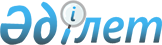 О внесении изменений в решение 32 сессии Нуринского районного маслихата от 25 декабря 2018 года № 300 "О районном бюджете на 2019-2021 годы"Решение Нуринского районного маслихата Карагандинской области от 4 декабря 2019 года № 400. Зарегистрировано Департаментом юстиции Карагандинской области 10 декабря 2019 года № 5576
      В соответствии с Бюджетным кодексом Республики Казахстан от 4 декабря 2008 года, Законом Республики Казахстан от 23 января 2001 года "О местном государственном управлении и самоуправлении в Республике Казахстан" районный маслихат РЕШИЛ:
      1. Внести в решение 32 сессии Нуринского районного маслихата от 25 декабря 2018 года № 300 "О районном бюджете на 2019 – 2021 годы" (зарегистрировано в Реестре государственной регистрации нормативных правовых актов № 5130, опубликовано в газете "Нұра" от 12 января 2019 года № 2 (5601), в Эталонном контрольном банке нормативных правовых актов Республики Казахстан в электронном виде 16 января 2019 года), следующие изменения:
      пункт 1 изложить в новой редакции:
      "1. Утвердить районный бюджет на 2019 – 2021 годы согласно приложениям 1, 2 и 3 соответственно, в том числе на 2019 год в следующих объемах:
      1) доходы – 6 741 655 тысяч тенге, в том числе по:
      налоговым поступлениям – 974 764 тысяч тенге;
      неналоговым поступлениям – 12 813 тысяч тенге;
      поступлениям от продажи основного капитала – 8 297 тысяч тенге;
      поступлениям трансфертов – 5 745 781 тысяч тенге;
      2) затраты – 6 786 104 тенге;
      3) чистое бюджетное кредитование – 85 871 тысяч тенге, в том числе:
      бюджетные кредиты – 113 625 тысяч тенге;
      погашение бюджетных кредитов – 27 754 тысяч тенге;
      4) сальдо по операциям с финансовыми активами – 0 тысяч тенге, в том числе:
      приобретение финансовых активов – 0 тысяч тенге;
      поступления от продажи финансовых активов государства – 0 тысяч тенге;
      5) дефицит (профицит) бюджета – минус 130 320 тысяч тенге;
      6) финансирование дефицита (использование профицита) бюджета – 130 320 тысяч тенге, в том числе:
      поступления займов – 113 625 тысяч тенге;
      погашение займов – 32 322 тысяч тенге;
      используемые остатки бюджетных средств – 49 017 тысяч тенге.";
      пункт 7 исключить;
      приложения 1, 5, 6, 8, 9, 10, 11, 12 к указанному решению изложить в новой редакции согласно приложениям 1, 2, 3, 4, 5, 6, 7, 8 к настоящему решению.
      2. Настоящее решение вводится в действие с 1 января 2019 года. Районный бюджет на 2019 год Целевые текущие трансферты и бюджетные кредиты на 2019 год Перечень местных бюджетных программ развития на 2019 год, направляемых на реализацию инвестиционных проектов Услуги по обеспечению деятельности акима района в городе, города районного значения, поселка, села, сельского округа на 2019 год Организация бесплатного подвоза учащихся до школы и обратно в сельской местности на 2019 год Освещение улиц населенных пунктов на 2019 год Реализация мер по содействию экономическому развитию регионов в рамках Программы развития регионов до 2020 года на 2019 год Капитальные расходы государственного органа на 2019 год
					© 2012. РГП на ПХВ «Институт законодательства и правовой информации Республики Казахстан» Министерства юстиции Республики Казахстан
				
      Председатель сессии

С. Ныгыметов

      Секретарь районного маслихата

Т. Оспанов
Приложение 1
к решению сессии
Нуринского районного маслихата
от 2019 года №Приложение 1
к решению 32 сессии
Нуринского районного маслихата
от 25 декабря 2018 года №300
Категория
Категория
Категория
Категория
Сумма (тысяч тенге)
Класс 
Класс 
Класс 
Сумма (тысяч тенге)
Подкласс
Подкласс
Сумма (тысяч тенге)
1
2
3
4
5
I. ДОХОДЫ
6741655
1
Налоговые поступления
974764
01
Подоходный налог
217557
2
Индивидуальный подоходный налог
217557
03
Социальный налог
159993
1
Социальный налог
159993
04
Hалоги на собственность
549280
1
Hалоги на имущество
511250
3
Земельный налог
1760
4
Hалог на транспортные средства
29076
5
Единый земельный налог
7194
05
Внутренние налоги на товары, работы и услуги
44892
2
Акцизы
2279
3
Поступления за использование природных и других ресурсов
38000
4
Сборы за ведение предпринимательской и профессиональной деятельности
4613
08
Обязательные платежи, взымаемые за совершение юридически значимых действий и (или) выдачу документов уполномоченными на то государственными органами или должностными лицами
3042
1
Государственная пошлина
3042
2
Неналоговые поступления
12813
01
Доходы от государственной собственности
7161
1
Поступления части чистого дохода государственных предприятий
23
4
Доходы на доли участия в юридических лицах, находящиеся в государственной собственности
6
5
Доходы от аренды имущества, находящегося в государственной собственности
7100
7
Вознаграждения по кредитам, выданным из государственного бюджета
32
02
Поступления от реализации товаров (работ, услуг) государственными учреждениями, финансируемыми из государственного бюджета
45
1
Поступления от реализации товаров (работ, услуг) государственными учреждениями, финансируемыми из государственного бюджета
45
04
 Штрафы, пени, санкции, взыскания, налагаемые государственными учреждениями, финансируемыми из государственного бюджета, а также содержащимися и финансируемыми из бюджета (сметы расходов) Национального Банка Республики Казахстан 
1260
1
Штрафы, пени, санкции, взыскания, налагаемые государственными учреждениями, финансируемыми из государственного бюджета, а также содержащимися и финансируемыми из бюджета (сметы расходов) Национального Банка Республики Казахстан
1260
06
Прочие неналоговые поступления
4347
1
Прочие неналоговые поступления
4347
3
Поступления от продажи основного капитала
8297
01
Продажа государственного имущества, закрепленного за государственными учреждениями
797
1
Продажа государственного имущества, закрепленного за государственными учреждениями
797
03
Продажа земли и нематериальных активов
7500
1
Продажа земли
7500
4
Поступления трансфертов 
5745781
02
Трансферты из вышестоящих органов государственного управления
5745781
2
Трансферты из областного бюджета
5745781
Функциональная группа
Функциональная группа
Функциональная группа
Функциональная группа
Функциональная группа
Сумма (тысяч тенге)
Функциональная подгруппа
Функциональная подгруппа
Функциональная подгруппа
Функциональная подгруппа
Сумма (тысяч тенге)
Администратор бюджетных программ
Администратор бюджетных программ
Администратор бюджетных программ
Сумма (тысяч тенге)
Программа
Программа
Сумма (тысяч тенге)
Наименование
Сумма (тысяч тенге)
1
2
3
4
5
6
II. ЗАТРАТЫ
6 786 104
01
Государственные услуги общего характера
549 366
1
Представительные, исполнительные и другие органы, выполняющие общие функции государственного управления
465 401
112
Аппарат маслихата района (города областного значения)
19 034
001
Услуги по обеспечению деятельности маслихата района (города областного значения)
18 799
003
Капитальные расходы государственного органа
235
122
Аппарат акима района (города областного значения)
105 527
001
Услуги по обеспечению деятельности акима района (города областного значения)
101 811
003
Капитальные расходы государственного органа
3 716
123
Аппарат акима района в городе, города районного значения, поселка, села, сельского округа
340 840
001
Услуги по обеспечению деятельности акима района в городе, города районного значения, поселка, села, сельского округа
335 079
022
Капитальные расходы государственного органа
5 761
2
Финансовая деятельность
5 437
459
Отдел экономики и финансов района (города областного значения)
5 437
003
Проведение оценки имущества в целях налогообложения
810
010
Приватизация, управление коммунальным имуществом, постприватизационная деятельность и регулирование споров, связанных с этим
4 627
9
Прочие государственные услуги общего характера
78 528
459
Отдел экономики и финансов района (города областного значения)
39 172
001
Услуги по реализации государственной политики в области формирования и развития экономической политики, государственного планирования, исполнения бюджета и управления коммунальной собственностью района (города областного значения)
38 477
015
Капитальные расходы государственного органа
695
492
Отдел жилищно-коммунального хозяйства, пассажирского транспорта, автомобильных дорог и жилищной инспекции района (города областного значения)
25 662
001
Услуги по реализации государственной политики на местном уровне в области жилищно-коммунального хозяйства, пассажирского транспорта, автомобильных дорог и жилищной инспекции
18 234
013
Капитальные расходы государственного органа
1 268
113
Целевые текущие трансферты из местных бюджетов
6 160
494
Отдел предпринимательства и промышленности района (города областного значения)
13 694
001
Услуги по реализации государственной политики на местном уровне в области развития предпринимательства и промышленности
13 580
003
Капитальные расходы государственного органа
114
02
Оборона
10 221
1
Военные нужды
1 408
122
Аппарат акима района (города областного значения)
1 408
005
Мероприятия в рамках исполнения всеобщей воинской обязанности
1 408
2
Организация работы по чрезвычайным ситуациям
8 813
122
Аппарат акима района (города областного значения)
8 813
006
Предупреждение и ликвидация чрезвычайных ситуаций масштаба района (города областного значения)
7 910
007
Мероприятия по профилактике и тушению степных пожаров районного (городского) масштаба, а также пожаров в населенных пунктах, в которых не созданы органы государственной противопожарной службы
903
03
Общественный порядок, безопасность, правовая, судебная, уголовно-исполнительная деятельность
534
9
Прочие услуги в области общественного порядка и безопасности
534
492
Отдел жилищно-коммунального хозяйства, пассажирского транспорта, автомобильных дорог и жилищной инспекции района (города областного значения)
534
021
Обеспечение безопасности дорожного движения в населенных пунктах
534
04
Образование
3 345506
1
Дошкольное воспитание и обучение
16 026
464
Отдел образования района (города областного значения)
16 026
009
Обеспечение деятельности организаций дошкольного воспитания и обучения
16 026
2
Начальное, основное среднее и общее среднее образование
3 092 442
123
Аппарат акима района в городе, города районного значения, поселка, села, сельского округа
10 013
005
Организация бесплатного подвоза учащихся до школы и обратно в сельской местности
10 013
464
Отдел образования района (города областного значения)
3 021 159
003
Общеобразовательное обучение
2 987838
006
Дополнительное образование для детей
33 321
465
Отдел физической культуры и спорта района (города областного значения)
61 270
017
Дополнительное образование для детей и юношества по спорту
61 270
9
Прочие услуги в области образования
237 038
464
Отдел образования района (города областного значения)
237 038
001
Услуги по реализации государственной политики на местном уровне в области образования
10 330
005
Приобретение и доставка учебников, учебно-методических комплексов для государственных учреждений образования района (города областного значения)
60 202
015
Ежемесячные выплаты денежных средств опекунам (попечителям) на содержание ребенка-сироты (детей-сирот), и ребенка (детей), оставшегося без попечения родителей
10 078
067
Капитальные расходы подведомственных государственных учреждений и организаций
124 268
068
Обеспечение повышения компьютерной грамотности населения
2 626
113
Целевые текущие трансферты из местных бюджетов
29 534
06
Социальная помощь и социальное обеспечение
542 193
1
Социальное обеспечение
288 115
451
Отдел занятости и социальных программ района (города областного значения)
282 200
005
Государственная адресная социальная помощь
282 200
464
Отдел образования района (города областного значения)
5 915
030
Содержание ребенка (детей) переданного патронатным воспитателям
5 915
2
Социальная помощь
223 814
451
Отдел занятости и социальных программ района (города областного значения)
223 814
002
Программа занятости
126 440
004
Оказание социальной помощи на приобретение топлива специалистам здравоохранения, образования, социального обеспечения, культуры, спорта и ветеринарии в сельской местности в соответствии с законодательством Республики Казахстан
3 498
006
Оказание жилищной помощи
4 300
007
Социальная помощь отдельным категориям нуждающихся граждан по решениям местных представительных органов
9 759
010
Материальное обеспечение детей-инвалидов, воспитывающихся и обучающихся на дому
162
014
Оказание социальной помощи нуждающимся гражданам на дому
40 411
017
Обеспечение нуждающихся инвалидов обязательными гигиеническими средствами и предоставление услуг специалистами жестового языка, индивидуальными помощниками в соответствии с индивидуальной программой реабилитации инвалида
8 670
023
Обеспечение деятельности центров занятости населения
30 574
9
Прочие услуги в области социальной помощи и социального обеспечения
30 264
451
Отдел занятости и социальных программ района (города областного значения)
30 264
001
Услуги по реализации государственной политики на местном уровне в области обеспечения занятости и реализации социальных программ для населения
20 560
011
Оплата услуг по зачислению, выплате и доставке пособий и других социальных выплат
4 707
050
Обеспечение прав и улучшение качества жизни инвалидов в Республике Казахстан
4 545
067
Капитальные расходы подведомственных государственных учреждений и организаций
452
07
Жилищно-коммунальное хозяйство
632 075
1
Жилищное хозяйство
133 862
467
Отдел строительства района (города областного значения)
133 862
003
Проектирование и (или) строительство, реконструкция жилья коммунального жилищного фонда
17 532
004
Проектирование, развитие и (или) обустройство инженерно-коммуникационной инфраструктуры
7 036
098
Приобретение жилья коммунального жилищного фонда
109 294
2
Коммунальное хозяйство
463 999
467
Отдел строительства района (города областного значения)
372 689
058
Развитие системы водоснабжения и водоотведения в сельских населенных пунктах
372 689
492
Отдел жилищно-коммунального хозяйства, пассажирского транспорта, автомобильных дорог и жилищной инспекции района (города областного значения)
91 310
012
Функционирование системы водоснабжения и водоотведения
72 199
026
Организация эксплуатации тепловых сетей, находящихся в коммунальной собственности районов (города областного значения)
17 221
058
Развитие системы водоснабжения и водоотведения в сельских населенных пунктах
1 890
3
Благоустройство населенных пунктов
34 214
123
Аппарат акима района в городе, города районного значения, поселка, села, сельского округа
31 654
008
Освещение улиц населенных пунктов
12 654
009
Обеспечение санитарии населенных пунктов
1 000
011
Благоустройство и озеленение населенных пунктов
18 000
492
Отдел жилищно-коммунального хозяйства, пассажирского транспорта, автомобильных дорог и жилищной инспекции района (города областного значения)
2 560
016
Обеспечение санитарии населенных пунктов
1 500
018
Благоустройство и озеленение населенных пунктов
1 060
08
Культура, спорт, туризм и информационное пространство
419 570
1
Деятельность в области культуры
210 805
455
Отдел культуры и развития языков района (города областного значения)
210 805
003
Поддержка культурно-досуговой работы
210 805
2
Спорт
19 446
465
Отдел физической культуры и спорта района (города областного значения)
18 269
001
Услуги по реализации государственной политики на местном уровне в сфере физической культуры и спорта
10 063
004
Капитальные расходы государственного органа
79
006
Проведение спортивных соревнований на районном (города областного значения) уровне
4 048
007
Подготовка и участие членов сборных команд района (города областного значения) по различным видам спорта на областных спортивных соревнованиях
4 000
032
Капитальные расходы подведомственных государственных учреждений и организаций
79
467
Отдел строительства района (города областного значения)
1 177
008
Развитие объектов спорта
1 177
3
Информационное пространство
128 485
455
Отдел культуры и развития языков района (города областного значения)
109 435
006
Функционирование районных (городских) библиотек
108 406
007
Развитие государственного языка и других языков народа Казахстана
1 029
456
Отдел внутренней политики района (города областного значения)
19 050
002
Услуги по проведению государственной информационной политики
19 050
9
Прочие услуги по организации культуры, спорта, туризма и информационного пространства
60 834
455
Отдел культуры и развития языков района (города областного значения)
29 793
001
Услуги по реализации государственной политики на местном уровне в области развития языков и культуры
10 684
010
Капитальные расходы государственного органа
188
032
Капитальные расходы подведомственных государственных учреждений и организаций
18 921
456
Отдел внутренней политики района (города областного значения)
31 041
001
Услуги по реализации государственной политики на местном уровне в области информации, укрепления государственности и формирования социального оптимизма граждан
17 779
003
Реализация мероприятий в сфере молодежной политики
13 082
006
Капитальные расходы государственного органа
180
10
Сельское, водное, лесное, рыбное хозяйство, особо охраняемые природные территории, охрана окружающей среды и животного мира, земельные отношения
194 522
1
Сельское хозяйство
151 977
462
Отдел сельского хозяйства района (города областного значения)
24 506
001
Услуги по реализации государственной политики на местном уровне в сфере сельского хозяйства
23 345
006
Капитальные расходы государственного органа
1 161
467
Отдел строительства района (города областного значения)
4 806
010
Развитие объектов сельского хозяйства 
4 806
473
Отдел ветеринарии района (города областного значения)
122 665
001
Услуги по реализации государственной политики на местном уровне в сфере ветеринарии
21 983
003
Капитальные расходы государственного органа
45
005
Обеспечение функционирования скотомогильников (биотермических ям)
300
007
Организация отлова и уничтожения бродячих собак и кошек
2 251
009
Проведение ветеринарных мероприятий по энзоотическим болезням животных
2 455
010
Проведение мероприятий по идентификации сельскохозяйственных животных
11 981
011
Проведение противоэпизоотических мероприятий
79 500
047
Возмещение владельцам стоимости обезвреженных (обеззараженных) и переработанных без изъятия животных, продукции и сырья животного происхождения, представляющих опасность для здоровья животных и человека
4 150
6
Земельные отношения
18 815
463
Отдел земельных отношений района (города областного значения)
18 815
001
Услуги по реализации государственной политики в области регулирования земельных отношений на территории района (города областного значения)
18 795
007
Капитальные расходы государственного органа
20
9
Прочие услуги в области сельского, водного, лесного, рыбного хозяйства, охраны окружающей среды и земельных отношений
23 730
459
Отдел экономики и финансов района (города областного значения)
23 730
099
Реализация мер по оказанию социальной поддержки специалистов
23 730
11
Промышленность, архитектурная, градостроительная и строительная деятельность
38 269
2
Архитектурная, градостроительная и строительная деятельность
38 269
467
Отдел строительства района (города областного значения)
14 711
001
Услуги по реализации государственной политики на местном уровне в области строительства
14586
017
Капитальные расходы государственного органа
125
468
Отдел архитектуры и градостроительства района (города областного значения)
23 558
001
Услуги по реализации государственной политики в области архитектуры и градостроительства на местном уровне
8 931
003
Разработка схем градостроительного развития территории района и генеральных планов населенных пунктов
14 500
004
Капитальные расходы государственного органа
127
12
Транспорт и коммуникации
202 896
1
Автомобильный транспорт
202 896
492
Отдел жилищно-коммунального хозяйства, пассажирского транспорта, автомобильных дорог и жилищной инспекции района (города областного значения)
202 896
020
Развитие транспортной инфраструктуры
100 586
023
Обеспечение функционирования автомобильных дорог
87 681
045
Капитальный и средний ремонт автомобильных дорог районного значения и улиц населенных пунктов
14 629
13
Прочие
438 509
3
Поддержка предпринимательской деятельности и защита конкуренции
6 500
494
Отдел предпринимательства и промышленности района (города областного значения)
6 500
006
Поддержка предпринимательской деятельности
6 500
9
Прочие
432 009
123
Аппарат акима района в городе, города районного значения, поселка, села, сельского округа
15 988
040
Реализация мер по содействию экономическому развитию регионов в рамках Программы развития регионов до 2020 года
15 988
455
Отдел культуры и развития языков района (города областного значения)
58 347
052
Развитие социальной и инженерной инфраструктуры в сельских населенных пунктах в рамках проекта "Ауыл-Ел бесігі"
58 347
459
Отдел экономики и финансов района (города областного значения)
3 328
026
Целевые текущие трансферты бюджетам города районного значения, села, поселка, сельского округа на повышение заработной платы отдельных категорий гражданских служащих, работников организаций, содержащихся за счҰт средств государственного бюджета, работников казҰнных предприятий 
3 328
464
Отдел образования района (города областного значения)
41 075
077
Реализация мероприятий по социальной и инженерной инфраструктуре в сельских населенных пунктах в рамках проекта "Ауыл-Ел бесігі"
41 075
465
Отдел физической культуры и спорта района (города областного значения)
53 461
052
Реализация мероприятий по социальной и инженерной инфраструктуре в сельских населенных пунктах в рамках проекта "Ауыл-Ел бесігі"
53 461
492
Отдел жилищно-коммунального хозяйства, пассажирского транспорта, автомобильных дорог и жилищной инспекции района (города областного значения)
259 810
076
Целевые текущие трансферты бюджетам города районного значения, села, поселка, сельского округа на реализацию мероприятий по социальной и инженерной инфраструктуре в сельских населенных пунктах в рамках проекта "Ауыл-Ел бесігі"
259 810
14
Обслуживание долга
32
1
Обслуживание долга
32
459
Отдел экономики и финансов района (города областного значения)
32
021
Обслуживание долга местных исполнительных органов по выплате вознаграждений и иных платежей по займам из областного бюджета
32
15
Трансферты
412 411
1
Трансферты
412 411
459
Отдел экономики и финансов района (города областного значения)
412 411
006
Возврат неиспользованных (недоиспользованных)целевых трансфертов
2 842
024
Целевые текущие трансферты из нижестоящего бюджета на компесацию потерь вышестоящего бюджета в связи с изменением законодательства
222 108
038
Субвенции
142 427
051
Трансферты органам местного самоуправления
45 034
III. ЧИСТОЕ БЮДЖЕТНОЕ КРЕДИТОВАНИЕ
85 871
Бюджетные кредиты
113 625
10
Сельское, водное, лесное, рыбное хозяйство, особо охраняемые природные территории, охрана окружающей среды и животного мира, земельные отношения
113 625
9
Прочие услуги в области сельского, водного, лесного, рыбного хозяйства, охраны окружающей среды и земельных отношений
113 625
459
Отдел экономики и финансов района (города областного значения)
113 625
018
Бюджетные кредиты для реализации мер социальной поддержки специалистов
113 625
Категория 
Категория 
Категория 
Категория 
Сумма (тысяч тенге)
Класс
Класс
Класс
Сумма (тысяч тенге)
Подкласс
Подкласс
Сумма (тысяч тенге)
 Наименование
Сумма (тысяч тенге)
1
2
3
4
5
5
Погашение бюджетных кредитов
27 754
01
Погашение бюджетных кредитов
27 754
1
Погашение бюджетных кредитов, выданных из государственного бюджета
27 754
IV. САЛЬДО ПО ОПЕРАЦИЯМ С ФИНАНСОВЫМИ АКТИВАМИ
0
V. ДЕФИЦИТ (ПРОФИЦИТ) БЮДЖЕТА
-130 320
VI. ФИНАНСИРОВАНИЕ ДЕФИЦИТА (ИСПОЛЬЗОВАНИЕ ПРОФИЦИТА) БЮДЖЕТА
130 320
Категория 
Категория 
Категория 
Категория 
Сумма (тысяч тенге)
Класс
Класс
Класс
Сумма (тысяч тенге)
Подкласс
Подкласс
Сумма (тысяч тенге)
 Наименование
Сумма (тысяч тенге)
1
2
3
4
5
7
Поступление займов
113 625
01
Внутренние государственные займы
113 625
2
Договоры займа
113 625
Функциональная группа
Функциональная группа
Функциональная группа
Функциональная группа
Функциональная группа
Сумма (тысяч тенге)
Функциональная подгруппа
Функциональная подгруппа
Функциональная подгруппа
Функциональная подгруппа
Сумма (тысяч тенге)
Администратор бюджетных программ
Администратор бюджетных программ
Администратор бюджетных программ
Сумма (тысяч тенге)
Программа
Программа
Сумма (тысяч тенге)
Наименование
Сумма (тысяч тенге)
1
2
3
4
5
6
16
Погашение займов
32 322
1
Погашение займов
32 322
459
Отдел экономики и финансов района (города областного значения)
32 322
005
Погашение долга местного исполнительного органа перед вышестоящим бюджетом
32 322
ИСПОЛЬЗУЕМЫЕ ОСТАТКИ БЮДЖЕТНЫХ СРЕДСТВ
49 017Приложение 2
к решению сессии
Нуринского районного маслихата
от 2019 года №Приложение 5
к решению 32 сессии
Нуринского районного маслихата
от 25 декабря 2018 года №300
Наименование
(Сумма тыс тенге)
1
2
Всего
2072138
целевые текущие трансферты 
1958513
в том числе: 
Отдел образования района (города областного значения)
480626
на создание цифровой образовательной инфраструктуры
24802
на содержание, укрепление материально-технической базы и проведение ремонтов объектов образования
78003
на увеличение оплаты труда учителей и педагогов- психологов организаций
315286
на компенсацию потерь нижестоящих бюджетов в связи с изменением законодательства
21460
на реализацию мероприятий по социальной и инженерной инфраструктуре в сельских населенных пунктах в рамках проекта "Ауыл-Ел бесігі"
4000
на реализацию мероприятий по социальной и инженерной инфраструктуре в сельских населенных пунктах в рамках проекта "Ауыл-Ел бесігі"
37075
Отдел физической культуры и спорта района (города областного значения)
50154
на текущие расходы организаций спорта
2039
на реализацию мероприятий по социальной и инженерной инфраструктуре в сельских населенных пунктах в рамках проекта "Ауыл-Ел бесігі"
48115
Отдел экономики и финансов (города областного значения)
564250
на повышение заработной платы отдельных категорий гражданских служащих, работников организаций, содержащихся за счет средств государственного бюджета, работников казенных предприятий в связи с изменением размера минимальной заработной платы 
528510
 на повышение заработной платы отдельных категорий административных государственных служащих
35740
Отдел занятости и социальных программ района (города областного значения)
384806
на выплату государственной адресной социальной помощи
264914
на внедрение консультантов по социальной работе и ассистентов в центрах занятости населения
10590
на краткосрочное профессиональное обучение рабочих кадров по востребованным на рынке труда профессиям и навыкам, в рамках Программы развития продуктивной занятости и массового предпринимательства
20618
на частичное субсидирование заработной платы
5821
на молодежную практику
7954
увеличение норм обеспечения инвалидов обязательными гигиеническими средствами
3428
расширение перечня технических вспомогательных (компенсаторных) средств
1117
на предоставление государственных грантов на реализацию новых бизнес идей
26512
на предоставление государственных грантов на реализацию новых бизнес-идей для молодежи, членам малообеспеченных и многодетных семей, трудоспособным инвалидам
27775
на обеспечение дополнительного охвата краткосрочным профессиональным обучением 
16077
Отдел ветеринарии района (города областного значения)
4150
 на возмещение владельцам стоимости на проведение санитарного убоя, больных сельскохозяйственных животных, особо опасными инфекционными заболеваниями
4150
Отдел жилищно-коммунального хозяйства, пассажирского транспорта, автомобильных дорог и жилищной инспекции района (города областного значения)
311226
текущий ремонт водопропускных труб на автомобильной дороге районного значения
50000
на жилищно-коммунальное хозяйство
25000
на реализацию мероприятий по социальной и инженерной инфраструктуре в сельских населенных пунктах в рамках проекта "Ауыл-Ел бесігі" 
236226
Отдел строительства района (города областного значения)
109294
на приобретение жилья коммунального жилищного фонда для малообеспеченных многодетных семей
109294
Отдел культуры и развития языков района (города областного значения)
54007
на реализацию мероприятий по социальной и инженерной инфраструктуре в сельских населенных пунктах в рамках проекта "Ауыл-Ел бесігі"
6607
на реализацию мероприятий по социальной и инженерной инфраструктуре в сельских населенных пунктах в рамках проекта "Ауыл-Ел бесігі"
47400
Отдел экономики и финансов (города областного значения)
113625
Бюджетные кредиты местным исполнительным органам для реализации мер социальной поддержки специалистов 
113625Приложение 3
к решению сессии
Нуринского районного маслихата
от 2019 года №Приложение 6
к решению 32 сессии
Нуринского районного маслихата
от 25 декабря 2018 года № 300
Функциональная группа
Функциональная группа
Функциональная группа
Функциональная группа
Функциональная группа
Сумма (тыс.тенге)
Функциональная подгруппа
Функциональная подгруппа
Функциональная подгруппа
Функциональная подгруппа
Функциональная подгруппа
Администратор бюджетных программ
Администратор бюджетных программ
Администратор бюджетных программ
Программа
Программа
Наименование
1
2
3
4
5
6
Всего
505716
07
Жилищное-коммунальное хозяйство
399147
1
Жилищное хозяйство
24568
467
Отдел строительства района (города областного значения)
24568
003
Проектирование и (или) строительство, реконструкция жилья коммунального жилищного фонда
17532
004
Проектирование, развитие и (или) обустройство инженерно-коммуникационной инфраструктуры
7036
2
Коммунальное хозяйство
374579
467
Отдел строительства района (города областного значения)
372689
058
Развитие системы водоснабжения и водоотведения в сельских населенных пунктах
372689
492
Отдел жилищно-коммунального хозяйства, пассажирского транспорта, автомобильных дорог и жилищной инспекции района (города областного значения)
1890
058
Развитие системы водоснабжения и водоотведения в сельских населенных пунктах
1890
08
Культура, спорт, туризм и информационное пространство
1177
2
Спорт
1177
467
Отдел строительства района (города областного значения)
1177
008
Развитие объектов спорта
1177
10
Сельское, водное, лесное, рыбное хозяйство, особо охраняемые природные территории, охрана окружающей среды и животного мира, земельные отношения
4806
1
Сельское хозяйство
4806
467
Отдел строительства района (города областного значения)
4806
010
Развитие объектов сельского хозяйства 
4806
12
Транспорт и коммуникации
100586
1
Автомобильный транспорт
100586
492
Отдел жилищно-коммунального хозяйства, пассажирского транспорта, автомобильных дорог и жилищной инспекции района (города областного значения)
100586
020
Развитие транспортной инфраструктуры
100586Приложение 4
к решению сессии
Нуринского районного маслихата
от 2019 года №Приложение 8
Нуринского районного маслихата
к решению 32 сессии
от 25 декабря 2018 года № 300
№
Наименование
Cумма (тысяч тенге)
1
2
3
Всего
335079
1
Аппарат акима поселка Шубарколь
13384
2
Аппарат акима села Мұзбел
13881
3
Аппарат акима села Тассуат
16352
4
Аппарат акима села Егінді
14113
5
Аппарат акима села Шахтерское
16195
6
Аппарат акима села Изенда
15174
7
Аппарат акима села Ахмет
10660
8
Аппарат акима села Куланотпес
7932
9
Аппарат акима села Жараспай
11015
10
Аппарат акима сельского округа Кобетей
12951
11
Аппарат акима села Балыктыколь
12189
12
Аппарат акима сельского округа Акмешит
14501
13
Аппарат акима сельского округа Байтуган
16410
14
Аппарат акима аула К.Мынбаева
15928
15
Аппарат акима села Кертенди
13852
16
Аппарат акима села Заречное
15995
17
Аппарат акима села Кайнар
15537
18
Аппарат акима села Карой
14693
19
Аппарат акима села Соналы
11827
20
Аппарат акима села Баршино
19297
21
Аппарат акима села Жанбобек
15429
22
Аппарат акима села Куланутпес
13506
23
Аппарат акима села Ткенекты
9929
24
Аппарат акима села Талдысай
14329Приложение 5
к решению сессии
Нуринского районного маслихата
от 2019 года №Приложение 9
к решению 32 сессии
Нуринского районного маслихата
от 25 декабря 2018 года № 300
№
Наименование
Cумма (тысяч тенге)
1
2
3
Всего
10013
1
Аппарат акима села Изенда
635
2
Аппарат акима сельского округа Акмешит
930
3
Аппарат акима села Кертенди
832
4
Аппарат акима села Соналы
943
5
Аппарат акима села Баршино
2650
6
Аппарат акима села Жанбобек
425
7
Аппарат акима села Куланутпес
923
8
Аппарат акима села Ткенекты
1134
9
Аппарат акима села Талдысай
1541Приложение 6
к решению сессии
Нуринского районного маслихата
от 2019 года №Приложение 10
к решению 32 сессии
Нуринского районного маслихата
от 25 декабря 2018 года № 300
№
Наименование
Cумма (тысяч тенге)
1
2
3
Всего
12654
1
Аппарат акима поселка Шубарколь
1179
2
Аппарат акима села Мұзбел
610
3
Аппарат акима села Тассуат
1522
4
Аппарат акима села Егінді
669
5
Аппарат акима села Шахтерское
841
6
Аппарат акима села Изенда
539
7
Аппарат акима села Ахмет
1535
8
Аппарат акима села Куланотпес
318
9
Аппарат акима села Жараспай
424
10
Аппарат акима сельского округа Кобетей
457
11
Аппарат акима сельского округа Акмешит
470
12
Аппарат акима сельского округа Байтуган
175
13
Аппарат акима аула К.Мынбаева
1151
14
Аппарат акима села Кертенди
384
15
Аппарат акима села Заречное
799
16
Аппарат акима села Кайнар
606
17
Аппарат акима села Карой
103
18
Аппарат акима села Баршино
762
19
Аппарат акима села Ткенекты
24
20
Аппарат акима села Талдысай
86Приложение 7
к решению сессии
Нуринского районного маслихата
от 2019 года №Приложение 11
к решению 32 сессии
Нуринского районного маслихата
от 25 декабря 2018 года № 300
№
Наименование
Cумма (тысяч тенге)
1
2
3
Всего
15988
1
Аппарат акима села Мұзбел
715
2
Аппарат акима села Тассуат
936
3
Аппарат акима села Егінді
1186
4
Аппарат акима села Шахтерское
1017
5
Аппарат акима села Изенда
524
6
Аппарат акима села Ахмет
1074
7
Аппарат акима села Куланотпес
384
8
Аппарат акима села Жараспай
564
9
Аппарат акима сельского округа Кобетей
1283
10
Аппарат акима села Балыктыколь
185
11
Аппарат акима сельского округа Акмешит
775
12
Аппарат акима сельского округа Байтуган
1175
13
Аппарат акима аула К.Мынбаева
916
14
Аппарат акима села Кертенди
1043
15
Аппарат акима села Заречное
1051
16
Аппарат акима села Кайнар
1130
17
Аппарат акима села Карой
578
18
Аппарат акима села Соналы
147
19
Аппарат акима села Баршино
711
20
Аппарат акима села Куланутпес
207
21
Аппарат акима села Ткенекты
198
22
Аппарат акима села Талдысай
189Приложение 8
к решению сессии
Нуринского районного маслихата
от 2019 года №Приложение 12
к решению 32 сессии
Нуринского районного маслихата
от 25 декабря 2018 года № 300
№
Наименование
Cумма (тысяч тенге)
1
2
3
Всего
5761
1
Аппарат акима поселка Шубарколь
110
2
Аппарат акима села Мұзбел
262
3
Аппарат акима села Тассуат
529
4
Аппарат акима села Егінді
152
5
Аппарат акима села Шахтерское
195
6
Аппарат акима села Изенда
233
7
Аппарат акима села Ахмет
345
8
Аппарат акима села Куланотпес
110
9
Аппарат акима сельского округа Кобетей
625
10
Аппарат акима села Балыктыколь
165
11
Аппарат акима сельского округа Акмешит
173
12
Аппарат акима сельского округа Байтуган
254
13
Аппарат акима аула К.Мынбаева
77
14
Аппарат акима села Кертенди
152
15
Аппарат акима села Заречное
111
16
Аппарат акима села Кайнар
152
17
Аппарат акима села Карой
437
18
Аппарат акима села Соналы
250
19
Аппарат акима села Баршино
563
20
Аппарат акима села Жанбобек
170
21
Аппарат акима села Куланутпес
152
22
Аппарат акима села Ткенекты
354
23
Аппарат акима села Талдысай
190